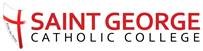 FrenchYEAR 10Home learning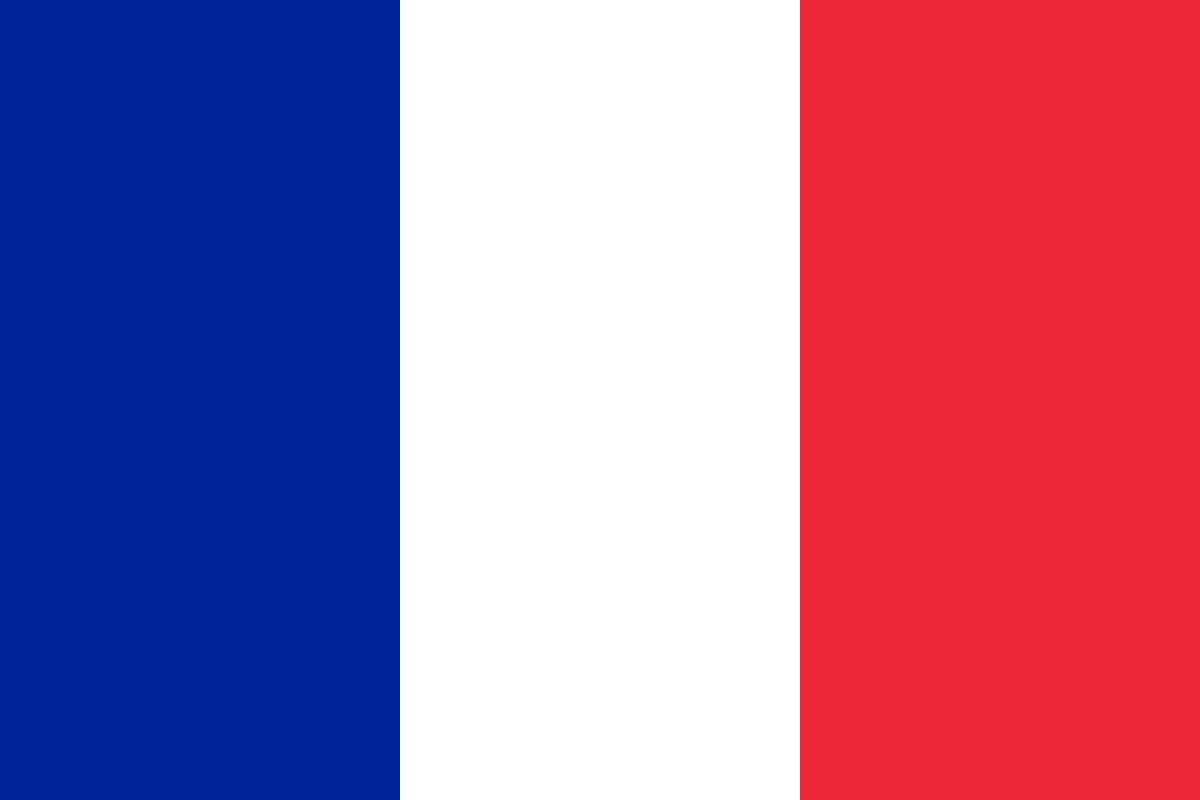 Dear Year 10,This home learning pack is important for you to keep up with the GCSE French course to ensure that our time away from each other is not wasted and that you take this opportunity to revise any areas of the course with which you have been struggling to date.  

I would ask you all to re-cap key verbs across 3 tenses – present, past and future.  It is so important that you can correctly write, say and recognise a variety of regular (and irregular) verbs in those 3 tenses.  If you need to search for a verb conjugation, you can type the verb into WordReference and then click the small link below that says “Conjugaison”. Equally if you would like more practice on different tenses, you can use the grammar booklet that some of you have purchased or access our class account on Quizlet. Or, I can send you some exercises (please ask). Can you make cue cards to help you remember verbs and tenses?I would also like you to revisit some of the topics covered in class, and independently study some new content.  Can you set yourself a target to re-learn x words / a week?  Go back through the recent listening assessment transcript I gave you and the reading assessments – where were the gaps in your vocab knowledge?

Being able to express opinions is also extremely important so I would ask you all to look back at sentence starters and likes / dislikes vocabulary in your books.  Always be thinking, how can I develop my writing and speaking?

I trust you to take responsibility for your learning during this time.  If you ever have any questions or are unsure about anything, please contact me.  Equally, if you would like me to mark any written content, please send it to me and I will happily send you feedback.  Email Mrs Cox - rcox@stgcc.co.uk Please use your books; all the notes you need are in there.  I have already given you the vocab list for this unit, but there is also vocab included throughout this booklet. 

You can use www.wordreference.com to check any other new vocabulary that you’re unsure of.  

Bonne chance et merci.Kind regards,Madame Cox.CE QU’ON MANGE ET CE QU’ON BOITMain topic and objectives: to talk about food and drink. Revise the pronoun ‘en’ (of it)STARTER:Write up the following French words in the correct column. Are they masculine, feminine or plural?Céréales, chocolat chaud, eau, frites, fromage, jambon, jus d’orange, lait, légumes, pain, pain grillé, pâtes, pâté, pizza, poisson, poulet, soupe, salade.WRITING TASK: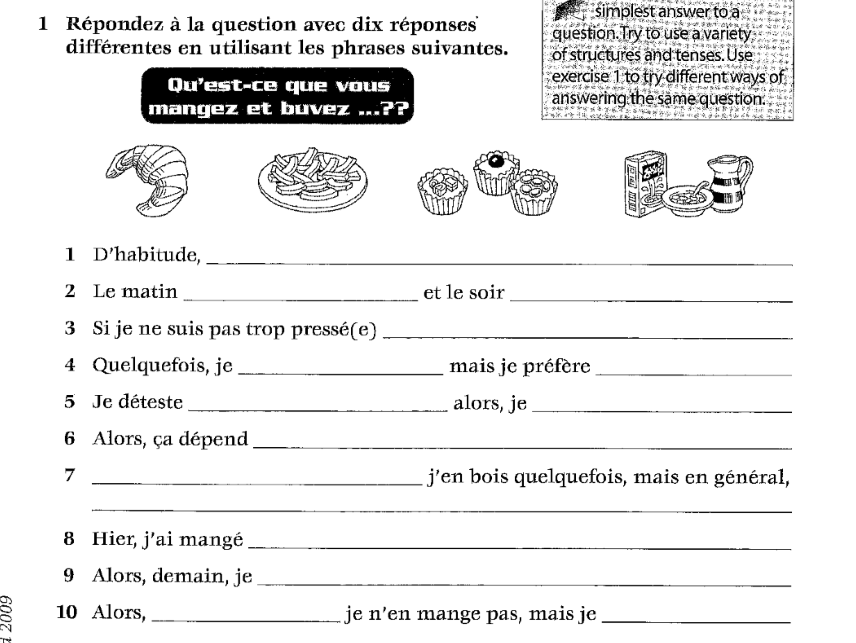 MON CORPS ET MOI: ÇA NE VA PAS Main topics and objectives – parts of the body and saying where it hurtsExpressions with avoir à + definite articleKey Language: Starter: Fill in the missing blanks*Grammar review*Il faut + INFINITIVE = I, You, We must (We have also learnt ‘Je dois’ = I have to / must + INFINITIVE)Il vaut mieux + INFINITIVE = It would be better (to)…Il a fallu + INFINITIVE = I / you / we had to …WRITTEN TASK: Écrivez les mots de ces phrases dans le bon ordre.
mettre antiseptique crème Il de la faut.______________________________________________________________________vaut le un Il rendez-vous prendre mieux chez dentist______________________________________________________________________immédiatement Il prendre de faut l’aspirine______________________________________________________________________fallu l’hôpital Il faire aller à une radio a___________________________________________________________________________Il aller mieux à rien l’hôpital vaut vérifier que je n’ai pour___________________________________________________________________________Si maison mieux vaut toussez, il vous rester à la___________________________________________________________________________un pansement piqûre mettre a adhésif fallu sur Il la
__________________________________________________________________________2.  WRITTEN TASK: Lisez les trois mots d’excuse.  Donnez des conseils à chaque personne.
Qu’est-ce qu’il faut faire? Qu’est-ce qu’il vaut mieux faire?
1. Il faut rester …	Il vaut mieux prendre … et …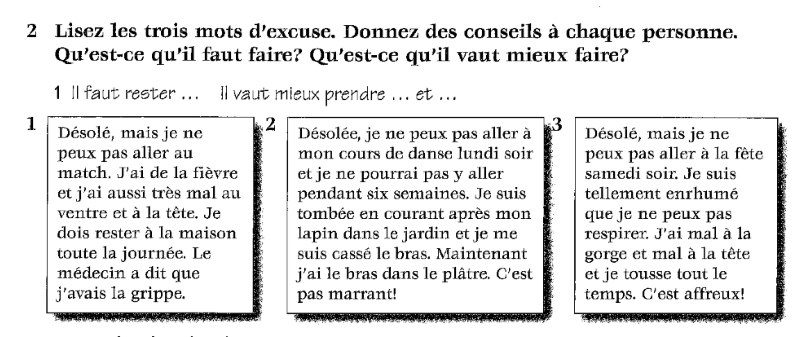 ____________________________________________________________________________________________________________________________________________________________________________________________________________________________________________________________________________________________________________________________________________________________________________________________________________________________________________________________________________________________________________GARDER EN FORMEMain topics and objectives - talking about what is wrong with you and impersonal verbsSTARTER TASK: Which of these expressions can be followed by an infinitive?  Give examples of infinitives that could be used with those.Il aime e.g. He likes – il aime regarder la télé – He likes watching the telly.Tu asJe detesteIl fautOn veutTu vasNous sommesElls adorentJe voudraisVous mangezREADING TASK: Lisez les texts et reliez les trois problemes aux conseils.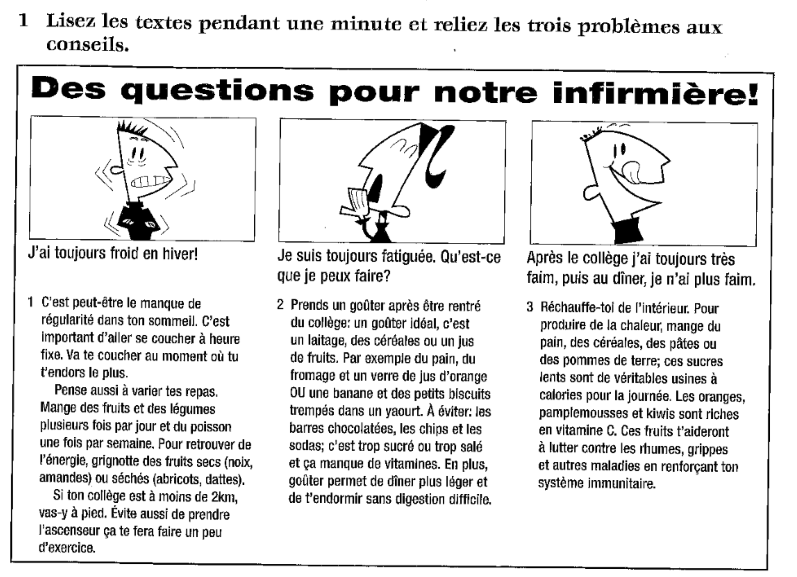 READING TASK: Mettez les images dans l’ordre mentionné dans le texte.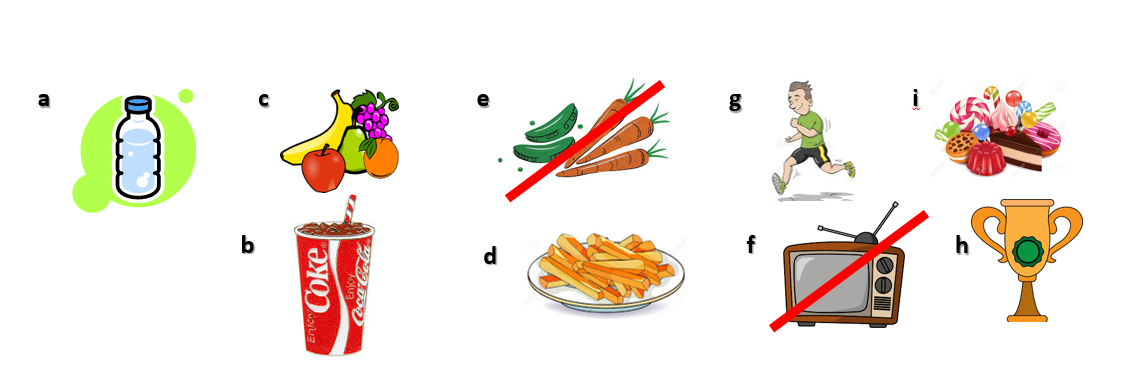 Que faisait-il Joshua et qu’est-ce qu’il fait maintenant? Lisez et completez les phrases.5. WRITTEN TASK: Que faisiez-vous et que faites-vous maintenant?  Réponds à ces questions - A, B et C.(Avant), je mangeais / buvais / faisais … [Before, I used to eat / drink / do…]Aujourd’hui, je mange / bois / faire … [Nowadays, I eat / drink / do…]Je pourrais manger / boire / faire … [I could eat / drink / do]Use d’habitude / quelquefois / jamais_____________________________________________________________________________________________________________________________________________________________________________________________________________________________________________________________________________________________________________________________________________________________________________________________________________________________________________________________________________________________________________________________________________________________________________________________________________________________________________________________________________________________________________________________________________________________________________________________________________________________________________________________________________________________________________________________________________________________________________________________________________________________________________________________________________________D. NEW MODULE:	 LA DÉPENDANCE – discussing addiction and other problemsMain Topics and Objectivesdiscussing addiction and other problemsgiving your opinion Key Language: New vocab to learn1. TRANSLATION TASK: Reliez le français et l’anglaisREADING TASK: Lisez le texte et choisis le mot correcte de la liste.*Reading comprehension tips*: Read the whole passage for context – who is writing? An adult or a teenager?Read for gist: do you get the impression he is for or against drugs?Predict the sort of key language you would expect when talking about taking drugs or smoking e.g. s’abîmer – to ruin / destroy, s’habituer – to get used to; dépendant – dependent; arrêter – to stop / give up, le SIDA – AIDS.Pick out the words which confirm your first impression and fill out the story: grave = serious; boivent trop – they drink too much; agressifs – aggressive.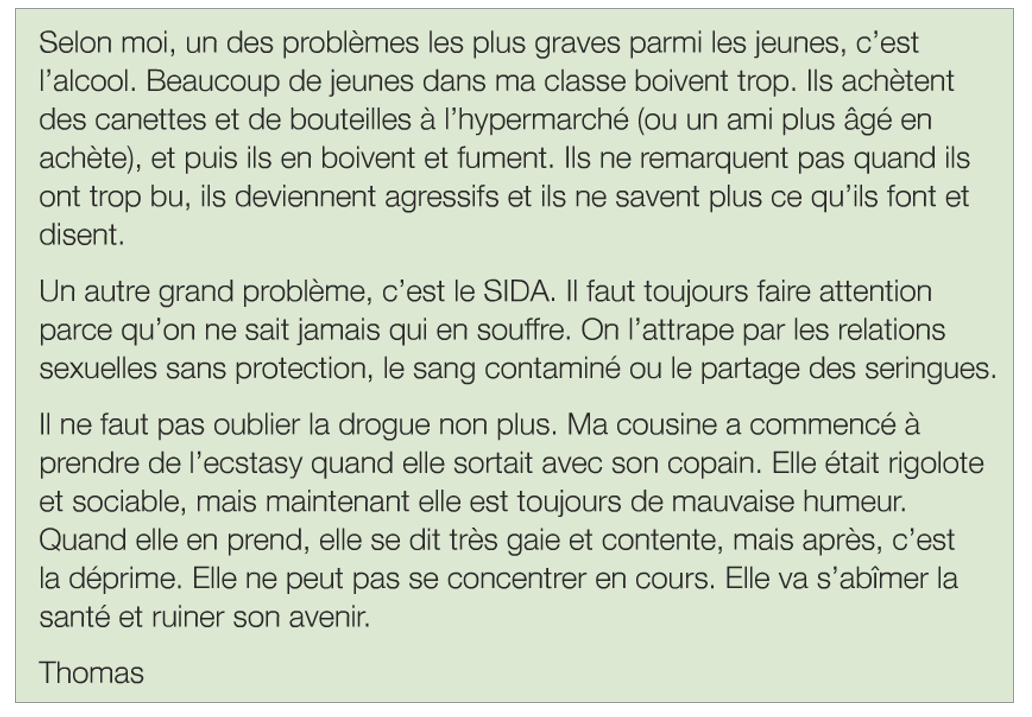 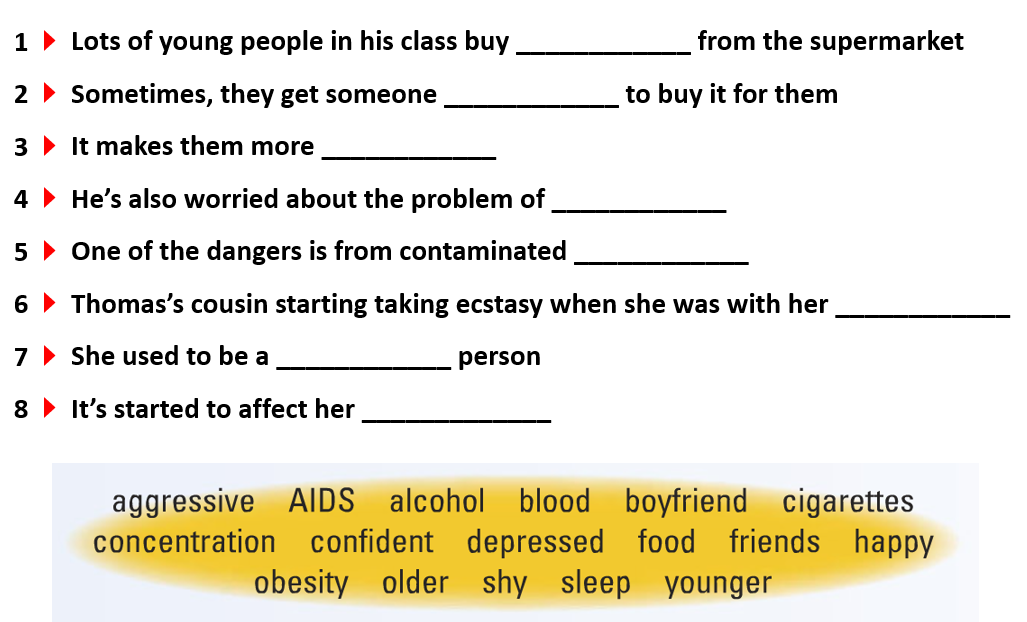 READING TASK: Trouve le français pour…According to me = _____________________________Amongst young people = ________________________They don’t realise / notice = _______________________________  They no longer know what they’re doing = __________________________________________You never know who is suffering from it = ___________________________________________The sharing of seringes = _________________________________________________________When she takes it = _________________________________________________________She is really low / depressed = ___________________________________She is going to ruin herself = _______________________________________READING TASK: Quels sont les problemes des jeunes? Ecrivez la bonne lettre par chaque paragraphe.Vocabulaire							               (Pages 140141)Des conseils pour être en 				Advice for being healthybonne santése concentrer en classe 				to concentrate in classse coucher tôt 					to go to bed earlyse détendre 						to relaxdormir huit heures par nuit 				to sleep eight hours per nightéteindre les écrans 					to turn off screensêtre en bonne forme physique 			to be in good physical shapese faire de nouveaux amis 				to make new friendsfaire de la méditation ou du yoga 			to do meditation or yogafaire une activité sportive 				to do a sport/sporting activitymanger équilibré 					to eat a balanced dietparticiper à la chorale 				to participate in the choirprofiter des sorties scolaires 				to make the most of school tripsse reposer 						to restrespirer 						to breathele corps 						the bodyl’esprit 							the mindle sommeil 						sleeples matières grasses					fat(s)Ce que je fais 					What I doJe mange sainement. 				I eat healthilyJ’essaie de manger cinq portions 			I try to eat five portions of fruit andde fruits et de légumes par jour. 			vegetables per day.Je suis végétarien(ne). 				I’m a vegetarian.Je mange rarement des bonbons. 			I rarely eat sweets.Je fais attention à ce que je bois. 			I am careful about what I drink.Je ne bois pas de boissons gazeuses. 		I don’t drink fizzy drinks.Je bois uniquement de l’eau. 				I only drink water.Je fais du sport régulièrement. 			I do sport regularlyJe dors suffisamment. 				I sleep enough/get enough sleep.Je me couche de bonne heure. 			I go to bed early.Les examens me stressent. 				Exams make me stressed.Je médite tous les jours. 				I meditate every day.Je m’amuse avec mes copains. 			I have fun with my friends.Quand et comment? 				When and how?calmement 						calmlydur 							hardégalement 						equally, alsoénormément 						enormously, hugelyfacilement 						easilyheureusement 					fortunatelylentement 						slowlymieux 							betterrarement 						rarelyrecemment 						recentlyrégulièrement 						regularlysainement 						healthilysuffisamment 						enough, sufficientlyuniquement 						onlyLes vices 						Vicesboire de l’alcool 					to drink alcoholse droguer 						to take drugsfumer (des cigarettes, du cannabis) 			to smoke (cigarettes, cannabis)avoir mal à la tête 					to have a sore heads’isoler 						to isolate yourselfsouffrir de changements d’humeur 			to suffer from mood swingsivre 							drunkje suis accro à … 					I’m addicted to …Les opinions 						OpinionsC’est une perte d’argent. 				It’s a waste of money.Ça coûte très cher. 					It costs a lot./It’s very expensive.C’est mauvais pour la santé. 				It’s bad for your health.On risque d’avoir un cancer (des poumons, 		You risk getting (lung, liver) cancer ordu foie) ou d’autres problèmes. 			other problems.C’est dangereux. 					It’s dangerous.C’est nocif. 						It’s harmful.On devient facilement accro. 				You become addicted easily.On peut vite devenir dépendant. 			You can quickly become dependent.Si on fume, on sent la fumée. 			If you smoke, you smell of smoke.Ça pue. 						It stinks.Ça me donne confiance. 				It gives me confidence.Ça m’aide dans les situations sociales. 		It helps me in social situations.Je ne veux pas grossir. 				I don’t want to put on weight.Du (M)de la (F)de l’ (vowel)Des (PL)FrançaisAnglaisSi vous avex (mal a la tête), …You must……prendre de l’aspirine / des comprimés…suck/chew an antiseptic throat sweet…metttre de la crème antiseptique…a bandage…des pansements adhésifs…a pair of scissors…une solution antiseptiqueI have to / I must ……rester a la maison / au lit…drink lots of water…me reposerHe gave me a prescriptionIl faut prendre le médicament toutes les deux heuresI/you/we must   /   I/you/we had to…aller à l’hôpital pour faire une radio / un examen.It would be better to take …an appointment at the dentistUn rendez-vous chez le médecinQuand Joshua était jeune, …Aujourd’hui, …il mangeait …5. il mange …il buvait …6. il boit …il faisait …7. il fait …il était …8. il est …A. Aujourd’hui – PRESENT TENSEB. Quand tu étais petit(e) – IMPERFECT TENSE1. Que fais-tu pour garder la forme?1. Que faisais-tu pour garder la forme?2. Manges-tu sainement?2. Mangeais-tu sainement?3. Bois-tu beaucoup d’eau?3. Faisais-tu du sport?4. Fais-tu de l’exercice regulièrement?C. Plus tard – FUTURE TENSE5. A quelle heure tu te couches?1. Que pourrais-tu mieux faire pour garder la forme?FrançaisAnglaisLes cigarettes coûtent cherCigarettes are (cost) expensive Ses vetements sentent la fuméeHer clothes smell of smokeC’est dégoûtantIt’s disgustingC’est déstressantIt’s stressfulLe problème le plus grave, c’est …The most serious problem is ……le tabagisme…smoking…l’alcool (m)…alcohol…le sida…AIDS…la drogue…drugs… l’anorexie… AnorexiaIls ne remarquent pas quand ils ont trop buThey don’t realise when they’re drunk too muchCe n’est pas bon pour la santé.It’s not good for your healthÇa me donne confianceIt gives me confidenceC’est du gaspillageIt’s a wasteC’est difficile d’arrêterIt’s difficult to stopC’est presque impossible de…It’s almost impossible to …Ils nous montrent le mauvais exempleThey set us a bad exampleIl est mort d’un cancer des poumonsHe died from lung cancerJe fume (depuis quatre mois)I’ve been smoking (for four months).Je m’y suis habituéI’m used to itÀ mon avisIn my opinionSelon moiAccording to me1.) Le tabagismeA. To start up again2.) La dependenceB. smoking3.) Le gaspillageC. to give up4.) La fumeeD. lung cancer5.) destressantE. to breathe6.) recommencerF. to get used to7.) RenoncerG. waste8.) RespirerH. to start again9.) un cancer des poumonsI.  addiction10.) S’habituerJ. smokeLe problème des jeunes? Ben, beaucoup de jeunes dans ma classe boivent trop. Ils achètent des canettes et des bouteilles à l’hypermarché, et puis ils trouvent un coin où personne ne les voit et ils boivent et fument. Selon moi, le problème c’est ça.   Example – G (Alcohol)Le problème des jeunes? Ben, beaucoup de jeunes dans ma classe boivent trop. Ils achètent des canettes et des bouteilles à l’hypermarché, et puis ils trouvent un coin où personne ne les voit et ils boivent et fument. Selon moi, le problème c’est ça.   Example – G (Alcohol)Le problème des jeunes? Ben, beaucoup de jeunes dans ma classe boivent trop. Ils achètent des canettes et des bouteilles à l’hypermarché, et puis ils trouvent un coin où personne ne les voit et ils boivent et fument. Selon moi, le problème c’est ça.   Example – G (Alcohol)Le problème des jeunes? Ben, beaucoup de jeunes dans ma classe boivent trop. Ils achètent des canettes et des bouteilles à l’hypermarché, et puis ils trouvent un coin où personne ne les voit et ils boivent et fument. Selon moi, le problème c’est ça.   Example – G (Alcohol)Le problème des jeunes? Ben, beaucoup de jeunes dans ma classe boivent trop. Ils achètent des canettes et des bouteilles à l’hypermarché, et puis ils trouvent un coin où personne ne les voit et ils boivent et fument. Selon moi, le problème c’est ça.   Example – G (Alcohol)Le problème des jeunes? Ben, beaucoup de jeunes dans ma classe boivent trop. Ils achètent des canettes et des bouteilles à l’hypermarché, et puis ils trouvent un coin où personne ne les voit et ils boivent et fument. Selon moi, le problème c’est ça.   Example – G (Alcohol)Le problème des jeunes? Ben, beaucoup de jeunes dans ma classe boivent trop. Ils achètent des canettes et des bouteilles à l’hypermarché, et puis ils trouvent un coin où personne ne les voit et ils boivent et fument. Selon moi, le problème c’est ça.   Example – G (Alcohol)Le problème des jeunes? Ben, beaucoup de jeunes dans ma classe boivent trop. Ils achètent des canettes et des bouteilles à l’hypermarché, et puis ils trouvent un coin où personne ne les voit et ils boivent et fument. Selon moi, le problème c’est ça.   Example – G (Alcohol)Le problème le plus grave de nos jours ? C’est forcément le sida. Il faut toujours faire attention parce qu’on ne sait jamais qui en souffre, et l’un des moyens de l’attraper, c’est par les relations sexuelles sans protection.  Le problème le plus grave de nos jours ? C’est forcément le sida. Il faut toujours faire attention parce qu’on ne sait jamais qui en souffre, et l’un des moyens de l’attraper, c’est par les relations sexuelles sans protection.  Le problème le plus grave de nos jours ? C’est forcément le sida. Il faut toujours faire attention parce qu’on ne sait jamais qui en souffre, et l’un des moyens de l’attraper, c’est par les relations sexuelles sans protection.  Le problème le plus grave de nos jours ? C’est forcément le sida. Il faut toujours faire attention parce qu’on ne sait jamais qui en souffre, et l’un des moyens de l’attraper, c’est par les relations sexuelles sans protection.  Le problème le plus grave de nos jours ? C’est forcément le sida. Il faut toujours faire attention parce qu’on ne sait jamais qui en souffre, et l’un des moyens de l’attraper, c’est par les relations sexuelles sans protection.  Le problème le plus grave de nos jours ? C’est forcément le sida. Il faut toujours faire attention parce qu’on ne sait jamais qui en souffre, et l’un des moyens de l’attraper, c’est par les relations sexuelles sans protection.  Le problème le plus grave de nos jours ? C’est forcément le sida. Il faut toujours faire attention parce qu’on ne sait jamais qui en souffre, et l’un des moyens de l’attraper, c’est par les relations sexuelles sans protection.  Le problème le plus grave de nos jours ? C’est forcément le sida. Il faut toujours faire attention parce qu’on ne sait jamais qui en souffre, et l’un des moyens de l’attraper, c’est par les relations sexuelles sans protection.  Quand elle sortait avec son premier petit copain, ma copine a commencé à prendre des trucs et maintenant, elle est dépendante. Elle était rigolote et sociable, mais maintenant elle est toujours de mauvaise humeur. À mon avis, c’est ça le plus gros problème. Quand elle sortait avec son premier petit copain, ma copine a commencé à prendre des trucs et maintenant, elle est dépendante. Elle était rigolote et sociable, mais maintenant elle est toujours de mauvaise humeur. À mon avis, c’est ça le plus gros problème. Quand elle sortait avec son premier petit copain, ma copine a commencé à prendre des trucs et maintenant, elle est dépendante. Elle était rigolote et sociable, mais maintenant elle est toujours de mauvaise humeur. À mon avis, c’est ça le plus gros problème. Quand elle sortait avec son premier petit copain, ma copine a commencé à prendre des trucs et maintenant, elle est dépendante. Elle était rigolote et sociable, mais maintenant elle est toujours de mauvaise humeur. À mon avis, c’est ça le plus gros problème. Quand elle sortait avec son premier petit copain, ma copine a commencé à prendre des trucs et maintenant, elle est dépendante. Elle était rigolote et sociable, mais maintenant elle est toujours de mauvaise humeur. À mon avis, c’est ça le plus gros problème. Quand elle sortait avec son premier petit copain, ma copine a commencé à prendre des trucs et maintenant, elle est dépendante. Elle était rigolote et sociable, mais maintenant elle est toujours de mauvaise humeur. À mon avis, c’est ça le plus gros problème. Quand elle sortait avec son premier petit copain, ma copine a commencé à prendre des trucs et maintenant, elle est dépendante. Elle était rigolote et sociable, mais maintenant elle est toujours de mauvaise humeur. À mon avis, c’est ça le plus gros problème. Quand elle sortait avec son premier petit copain, ma copine a commencé à prendre des trucs et maintenant, elle est dépendante. Elle était rigolote et sociable, mais maintenant elle est toujours de mauvaise humeur. À mon avis, c’est ça le plus gros problème. Pour les filles, il y a un plus grave danger que pour les garçons: les régimes. Il y a trop de pression sur les filles pour qu’elles ressemblent à des stars de télé. Quand on commence, c’est presque impossible de s’arrêter. Pour les filles, il y a un plus grave danger que pour les garçons: les régimes. Il y a trop de pression sur les filles pour qu’elles ressemblent à des stars de télé. Quand on commence, c’est presque impossible de s’arrêter. Pour les filles, il y a un plus grave danger que pour les garçons: les régimes. Il y a trop de pression sur les filles pour qu’elles ressemblent à des stars de télé. Quand on commence, c’est presque impossible de s’arrêter. Pour les filles, il y a un plus grave danger que pour les garçons: les régimes. Il y a trop de pression sur les filles pour qu’elles ressemblent à des stars de télé. Quand on commence, c’est presque impossible de s’arrêter. Pour les filles, il y a un plus grave danger que pour les garçons: les régimes. Il y a trop de pression sur les filles pour qu’elles ressemblent à des stars de télé. Quand on commence, c’est presque impossible de s’arrêter. Pour les filles, il y a un plus grave danger que pour les garçons: les régimes. Il y a trop de pression sur les filles pour qu’elles ressemblent à des stars de télé. Quand on commence, c’est presque impossible de s’arrêter. Pour les filles, il y a un plus grave danger que pour les garçons: les régimes. Il y a trop de pression sur les filles pour qu’elles ressemblent à des stars de télé. Quand on commence, c’est presque impossible de s’arrêter. Pour les filles, il y a un plus grave danger que pour les garçons: les régimes. Il y a trop de pression sur les filles pour qu’elles ressemblent à des stars de télé. Quand on commence, c’est presque impossible de s’arrêter. À mon avis, le problème, c’est plutôt qu’on mange trop et qu’on passe toute la journée devant le petit écran à jouer à des jeux imbéciles. C’est ce que font la plupart des gens de ma classe. Ils ne font pas de sport et ils mangent du fast-food.   À mon avis, le problème, c’est plutôt qu’on mange trop et qu’on passe toute la journée devant le petit écran à jouer à des jeux imbéciles. C’est ce que font la plupart des gens de ma classe. Ils ne font pas de sport et ils mangent du fast-food.   À mon avis, le problème, c’est plutôt qu’on mange trop et qu’on passe toute la journée devant le petit écran à jouer à des jeux imbéciles. C’est ce que font la plupart des gens de ma classe. Ils ne font pas de sport et ils mangent du fast-food.   À mon avis, le problème, c’est plutôt qu’on mange trop et qu’on passe toute la journée devant le petit écran à jouer à des jeux imbéciles. C’est ce que font la plupart des gens de ma classe. Ils ne font pas de sport et ils mangent du fast-food.   À mon avis, le problème, c’est plutôt qu’on mange trop et qu’on passe toute la journée devant le petit écran à jouer à des jeux imbéciles. C’est ce que font la plupart des gens de ma classe. Ils ne font pas de sport et ils mangent du fast-food.   À mon avis, le problème, c’est plutôt qu’on mange trop et qu’on passe toute la journée devant le petit écran à jouer à des jeux imbéciles. C’est ce que font la plupart des gens de ma classe. Ils ne font pas de sport et ils mangent du fast-food.   À mon avis, le problème, c’est plutôt qu’on mange trop et qu’on passe toute la journée devant le petit écran à jouer à des jeux imbéciles. C’est ce que font la plupart des gens de ma classe. Ils ne font pas de sport et ils mangent du fast-food.   À mon avis, le problème, c’est plutôt qu’on mange trop et qu’on passe toute la journée devant le petit écran à jouer à des jeux imbéciles. C’est ce que font la plupart des gens de ma classe. Ils ne font pas de sport et ils mangent du fast-food.   ABCDEFGDrugsSmokingObesityAnorexiaStressAIDSAlcohol